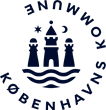 DatoForælderens navn Vej og nr.ByAfslag på Tilbageslusningsflex til [barnets navn]Børne- og Ungdomsforvaltningen og Socialforvaltningens fælles Beslutnings- og Koordinationsudvalg (BEKU)1. har den [dato] truffet afgørelse om afslag på Tilbageslusningflex til [barnets navn].Afgørelsen er truffet efter Bekendtgørelse af Lov om social service, LBK nr. 1114 af 30/08/2018 § 52, stk. 3, nr. [X] og Bekendtgørelse af Lov om folkeskolen, LBK nr. 1510 af 14/12/2017 § 20 stk. 2, jf. stk. 2, jf. stk. 5 og § 22, stk. 5.SagsbehandlerDu/I kan læse mere om bestemmelserne efter dette brev.BegrundelseTilbageslusningsflex består af to dele, består af to dele: behandling af barnets eller den unges problemer (via en social foranstaltning) og specialpædagogisk bistand (via specialundervisning).Behandling af barnet eller den unges problemer (via en social foranstaltning)Vi vurderer at [barnets navn] behandlingsbehov kan tilgodeses ved/bedst imødekommes ved…Det fremgår af den seneste opfølgning på handleplanen at...Det fremgår af udtalelse fra... (BUC, andet lægefagligt osv.)Vi har endvidere lagt vægt på...Specialpædagogisk bistand (via specialundervisning)Vi vurderer, at [barnets navn] undervisningsbehovbedst tilgodeses ved/bedst imødekommes ved…1 Borgercenter Børn og Unge/Borgercenter Handicap (BBU/BCH) , samt Børne- og Ungdomsforvaltningen (BUF)Det fremgår af PPV’en, at…Det fremgår af udtalelse fra... (BUC, andet lægefagligt osv.)Vi har endvidere lagt vægt på …På baggrund af ovenstående er det samlet set vurderet, at [barnets navn] ikke hører til målgruppen for Tilbageslusningsflex.Parternes synspunkterHer	beskrives	parternes	synspunkter	til Tilbageslusningsflex.Fremtidig plan for den sociale indsats (behandling af barnets eller den unges problemer):Borgercenter Børn og Unges /Borgercenter Handicap beskriver det fremadrettede forløbfamilien vil blive indkaldt til møde den [indsæt dato] med henblik på drøftelse af evt. anden form for støtte, ellerbarnets sag lukkes]Fremtidig plan for specialundervisning og skoletilbud: Børne- og Ungdomsforvaltningen har/vil i samarbejde med dig/jer finde et egnet undervisningstilbud. Hvis der allerede er fundet ny skole/nye fælles indsatser, så skriv det gerne her.I/du vil blive kontaktet af jeres/dit barns sagsbehandler og psykolog evt. frist.KlagevejledningDu/I kan klage over afgørelsen. Afgørelsen er truffet i henhold til Serviceloven § 52, stk. 3, nr. 3 samt Folkeskoleloven § 20 stk. 2, jf. stk. 5 og § 22, stk. 5.Hvis du/I ønsker at klage over afgørelsen, skal du/I senest 4 uger efter, at du/I har modtaget afgørelsen. Vi anbefaler at klagen sendes skriftligt. Du/I kan sende klagen til BEKU via mail på adressen:BEKU vil genvurdere sagen indenfor 4 uger. Hvis afgørelsen fastholdes, bliver klagen sendt videre til Ankestyrelsen og Klagenævnet for Specialundervisning. Du/I kan se mere på:www.ast.dk/naevn/klagenaevnet-for-specialundervisning https://ast.dk/Venlig hilsen BEKU/ områdetKopi af dette brev er sendt til: Børne- og Ungdomsforvaltningen område, og barnets skole, barnets psykolog, teamleder og tværfaglig chef i Børne- og Ungdomsforvaltningen område, og Fagligt CenterLovgivningIndsæt bestemmelserne i lovgivningen som afgørelsen er truffet efter.https://www.kk.dk/institution/borgercenter-b%C3%B8rn-og-unge/ https://www.kk.dk/borgercenter-b%C3%B8rn-og-unge/ https://www.kk.dk/borgercenter-handicap (Socialforvaltningen)handicap (Socialforvaltningen)